COVID-19 Updates (10.21.2020)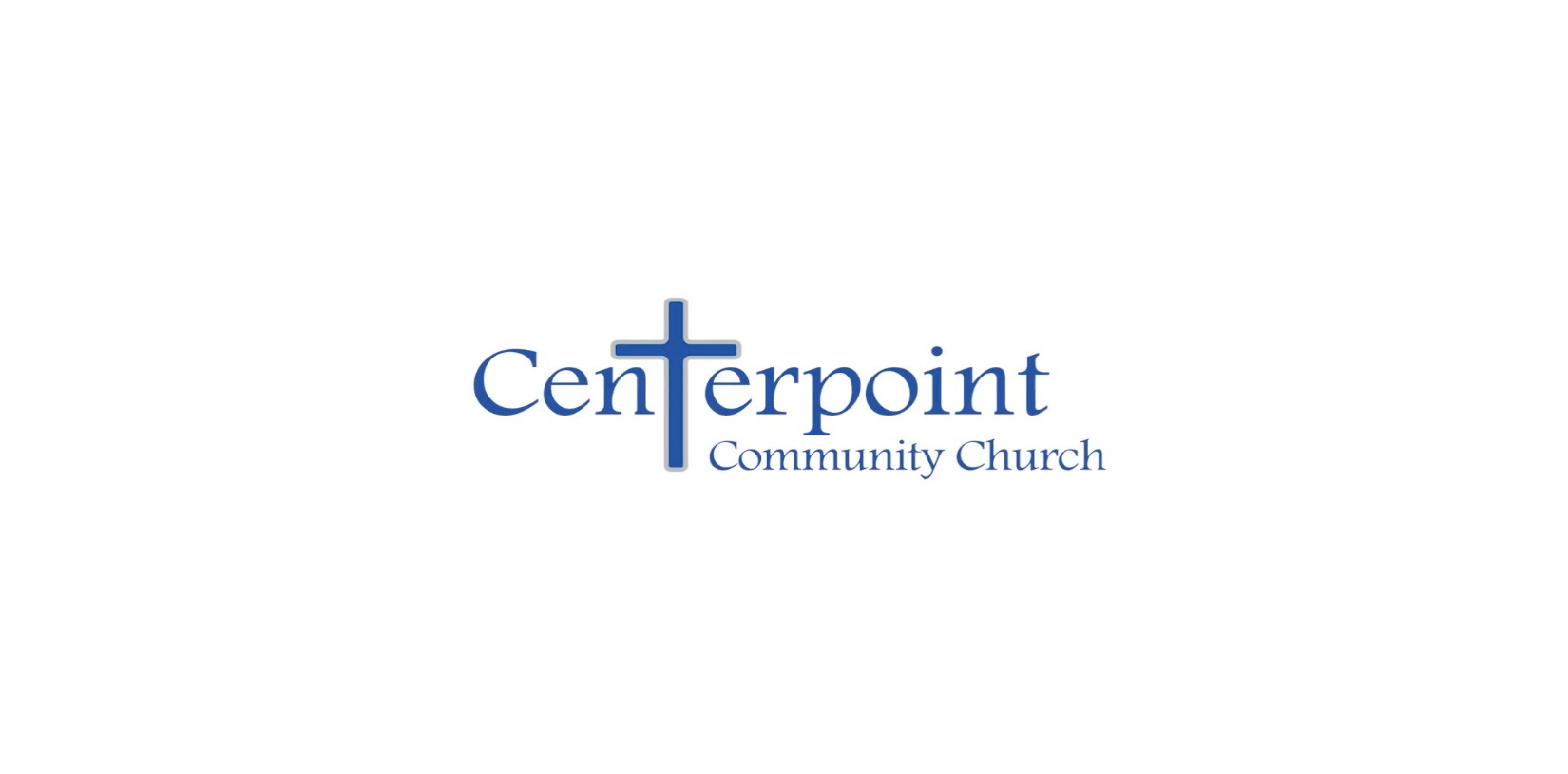 Sunday Services resumed live on 7/12/2020 with reducedcapacity. We will also continue to Live Stream the Service.We care greatly about your safety and have implemented the following precautions during this time: Reduced capacity of those attending Sunday services. Those who want to attend complete a weekly survey. Facemasks are required. Everyone is encouraged to remain 6ft. apart.Temperatures are taken upon arrival.Every other row is sectioned off. Two seats between peopleTouchless Wall Mount Hand Sanitizers were installed in multiple sections  No time of greeting.No Sunday Schoolor nursey at this time. (Check in for updates)Those in the back will be dismissed by rows first.Offering baskets are in the back of the churchNo singing by congregation (aerosol particles can hang in the air for 60 minutes.)Those who are ill are advised to stay home.If you have traveled to an area where there are high amounts of COVID-19 cases, it is recommended that you stay at home for at least 10 days upon return to PA. Check here for an updated list of states: https://www.health.pa.gov/topics/disease/coronavirus/pages/travelers.aspxYouth Group: High school students will meet in-person starting on Oct 18 at 6:00 pm. Middle School students will continue to meet on Zoom until November 15th.Child Care is now provided during the sermon for ages 2-7. Kids are seat 6ft apart and are required to wear masks.If you are interested in attending or have any questions, please email Centerpointcommunitychurch@gmail.com